
КЕМЕРОВСКАЯ ОБЛАСТЬ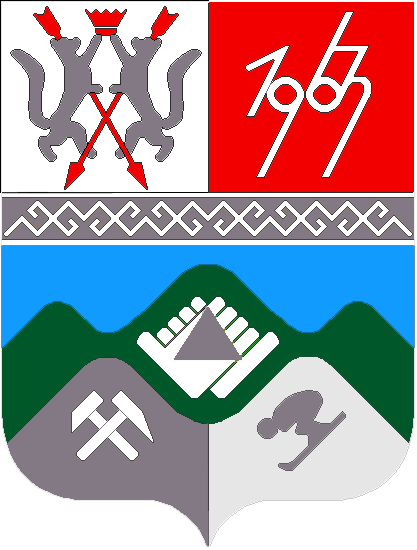 ТАШТАГОЛЬСКИЙ МУНИЦИПАЛЬНЫЙ РАЙОНАДМИНИСТРАЦИЯ ТАШТАГОЛЬСКОГО  МУНИЦИПАЛЬНОГО  РАЙОНАПОСТАНОВЛЕНИЕот «30 »  августа 2019 года  № 1089-пО внесении изменений в  Постановление администрации Таштагольского муниципального района от 22 сентября 2017 года № 711-П «Об утверждении схемы размещения нестационарных торговых объектов на территории   Таштагольского муниципального района»          В соответствии с Законом Кемеровской области от 28.01.2010 № 12-ОЗ «О государственном регулировании торговой деятельности», Постановлением Губернатора Кемеровской области от 28.12.2010 № 579 «Об установлении порядка разработки и утверждения органом местного самоуправления, определенным в соответствии с уставом муниципального образования, схемы размещения нестационарных торговых объектов», на основании п.13, ч.2, ст. 48 Устава Муниципального образования «Таштагольский муниципальный район»  администрация Таштагольского муниципального района постановляет:1. Внести изменения в Постановление администрации Таштагольского муниципального района от 22 сентября 2017 года №711-П «Об утверждении  схемы размещения нестационарных торговых объектов на территории Таштагольского муниципального района»1.1 Внести изменения  в Приложение №1 пункт 8 «Схемы размещения нестационарных торговых объектов»  Постановления от 22 сентября 2017 года №711-П «Об утверждении  схемы размещения нестационарных торговых объектов на территории Таштагольского муниципального района» и  изложить его  в редакции приложения №1 к настоящему постановлению.2. Пресс-секретарю Главы Таштагольского муниципального района М.Л. Кустова настоящее постановление разместить на административном сайте АТМР и в информационно - телекоммуникационной сети «Интернет».3. Контроль за исполнением настоящего постановления возложить на  заместителя Главы Таштагольского муниципального района В.С. Швайгерт.4.  Постановление вступает в силу с момента подписания. Глава Таштагольского муниципального района                                  В.Н.Макута Приложение № 1                                                                  к Постановлению                                                                  администрации                                                                    Таштагольского                                                                   муниципального района                                                                                                                                                                   от «30»  августа  2019  г. № 1089-пСхема размещения нестационарных торговых объектовна территории Таштагольского муниципального района № 8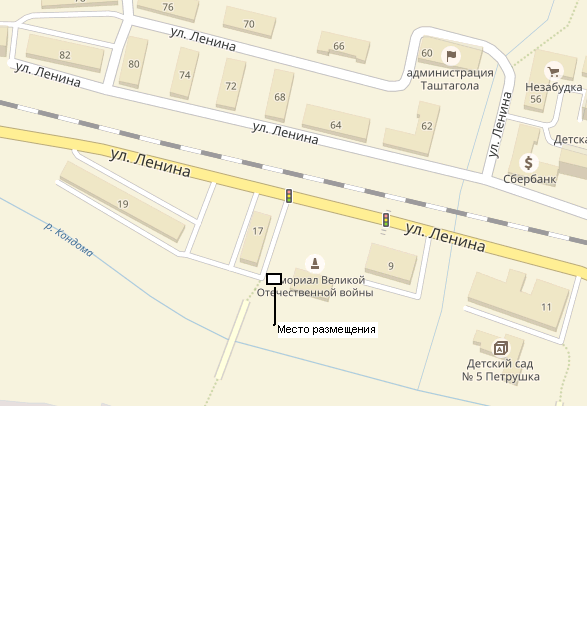 №п/пАдресПлощадь(кв. м.)типВид торговлиСпециализация торговлиПериод размещения (для сезонных объектов торговли) г. Таштаголг. Таштаголг. Таштаголг. Таштаголг. Таштаголг. Таштаголг. Таштагол8.г. Таштагол, ул. Ленина, р-он дома 17, около подвесного моста    15НТООбщественное питаниеОбщественное питаниеПостоянно